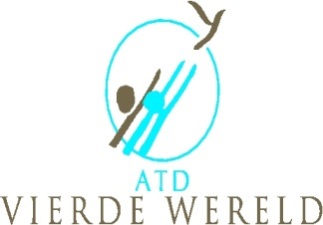 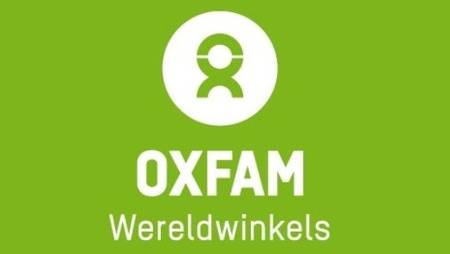 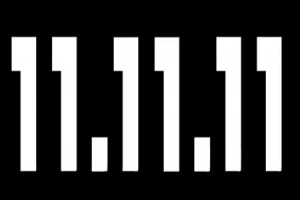 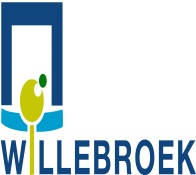 slaan de handen in elkaar !Kom ons bezoeken tijdens de jaarmarkt op maandag 28 oktober.Vanaf 9.00 uur tot 14.00 uur bent u welkom in de lokettenzaal van het oude gemeentehuis, August Van Landeghemstraat 99 - Willebroek Wat bieden wij u aan?Wereldcafé met (h)eerlijke proevertjes uit de wereldwinkel  Geschenkenbeurs  TentoonstellingenKinderanimatieInfostands Gezellig samenzijn Gezamenlijk initiatief van de Beweging ATD Vierde Wereld, Oxfam Wereldwinkel i.s.m. de Organisatie Willebroek            Meer info : www.atdvierdewereld.be en www.11.be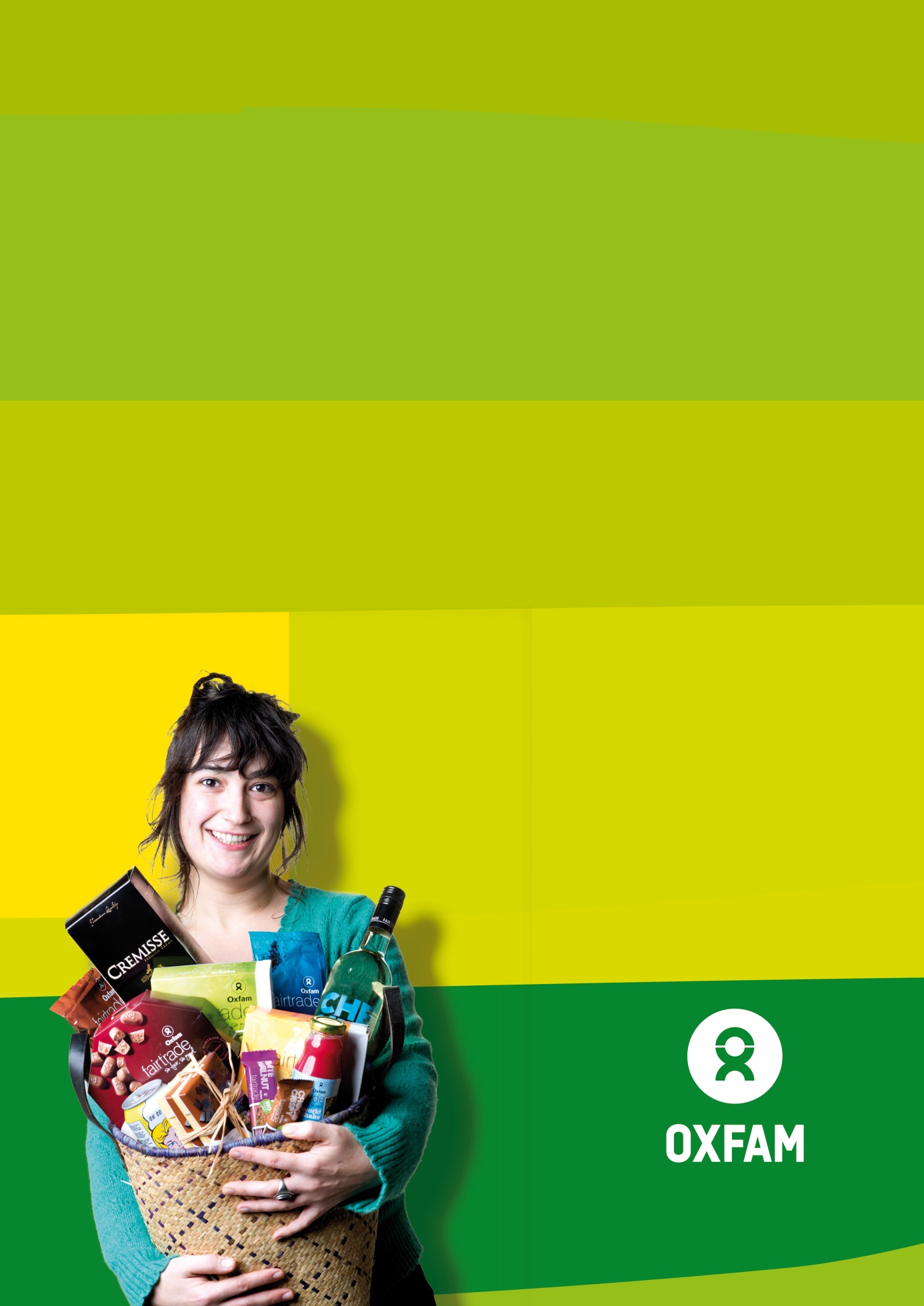 